1.14	considerar, basándose en los estudios del UIT-R, de conformidad con la Resolución 160 (CMR-15), medidas reglamentarias apropiadas para las estaciones en plataformas a gran altitud (HAPS), dentro de las atribuciones del servicio fijo existentes;Parte 4 – Bandas de frecuencias 47,2-47,5 GHz y 47,9-48,2 GHzAntecedentesEn el Nº 1.66A del Reglamento de Radiocomunicaciones de la UIT, se define una estación de plataforma de gran altitud (HAPS) como «una estación situada sobre un objeto a una altitud de 20 a 50 km y en un punto nominal, fijo y específico respecto a la Tierra».Los avances en la aeronáutica y en las tecnologías de transmisión han mejorado significativamente la capacidad de las HAPS para brindar soluciones de conectividad eficaces y satisfacer la creciente demanda de redes de banda ancha de alta capacidad, particularmente en áreas actualmente desatendidas. Los vuelos de prueba a escala real, realizados recientemente, han demostrado que las plataformas a energía solar en la atmósfera superior ahora se pueden emplear para transportar cargas útiles que posibilitan una conectividad confiable y rentable, y se está diseñando un número creciente de aplicaciones para la nueva generación de HAPS. La tecnología se presenta particularmente adecuada para proporcionar backhaul para redes terrestres y facilitar la respuesta en situaciones de emergencia en caso de desastre natural.El punto 1.14 del orden del día fue adoptado por la CMR-15 para considerar, de conformidad con la Resolución 160 (CMR-15), las medidas reglamentarias que faciliten el despliegue de las HAPS para las aplicaciones de banda ancha. En la Resolución 160 (CMR-15) se resuelve invitar al UIT-R a que estudie las necesidades de espectro adicional para las HAPS, considerando cambios en las disposiciones regulatorias en las bandas ya identificadas para HAPS y posibles nuevas identificaciones en la banda de 38-39,5 GHz a nivel global y en las bandas de 21,4-22 GHz y de 24,25-27,5GHz exclusivamente en la Región 2.ARTÍCULO 5Atribuciones de frecuenciaSección IV – Cuadro de atribución de bandas de frecuencias
(Véase el número 2.1)
MOD	IAP/11A14A4/1#4979840-47,5 GHzMotivos:	Identificación de las HAPS a nivel mundial y proteger los servicios existentes con una nueva Resolución 122 (Rev.CMR-19) asociada.MOD	IAP/11A14A4/2#4979947,5-51,4 GHzMotivos:	Identificación de las HAPS a nivel mundial y proteger los servicios existentes con una nueva Resolución 122 (Rev.CMR-19) asociada.MOD	IAP/11A14A4/3#498015.552A	La atribución al servicio fijo en las bandas 47,2-47,5 GHz y 47,9-48,2 GHz está  para las estaciones en plataformas a gran altitud. bandas 47,2-47,5 GHz y 47,9-48,2 GHz  con arreglo a lo dispuesto en la Resolución 122 (Rev.CMR-).     (CMR-)Motivos:	Esta nota al pie de página tiene por objeto facilitar el uso de la identificación de las HAPS a nivel mundial y proteger los servicios existentes con una nueva Resolución 122 (Rev.CMR-19) asociada.MOD	IAP/11A14A4/4#49802RESOLUCIÓN 122 (Rev.CMR-)Utilización de las bandas 47,2-47,5 GHz y 47,9-48,2 GHz 
por estaciones en plataformas a gran altitud 
del servicio fijo y por otros serviciosLa Conferencia Mundial de Radiocomunicaciones (),considerandoa)	que la banda 47,2-50,2 GHz está atribuida a los servicios fijo, móvil y fijo por satélite, a título primario y en igualdad de derechos;b)	que la CMR-97 adoptó disposiciones para el funcionamiento de estaciones en plataformas a gran altitud (HAPS), también conocidas como repetidores estratosféricos, del servicio fijo en las bandas 47,2-47,5 GHz y 47,9-48,2 GHz;c)	que el establecimiento de un entorno técnico y reglamentario estable servirá para promover todos los servicios que funcionan a título primario y en igualdad de derechos en las bandas 47,2-47,5 GHz y 47,9-48,2 GHz;)	que la Recomendación UIT-R F.1500 contiene las características de sistemas del servicio fijo que emplean estaciones HAPS en las bandas 47,2-47,5 GHz y 47,9-48,2 GHz;)	que, aunque la decisión de instalar estaciones HAPS se adopta en el plano nacional, su implantación puede afectar aas administraciones y a los operadores de servicios coprimarios;)	que el UIT-R ha realizado estudios relativos a la compartición entre sistemas del servicio fijo que utilizan estaciones HAPS y otros tipos de sistemas del servicio fijo en las bandas 47,2-47,5 GHz y 47,9-48,2 GHz;)	que en el número 5.552 se insta a las administraciones a que adopten todas las medidas posibles para reservar la utilización de la banda 47,2-49,2 GHz por el servicio fijo por satélite (SFS) para los enlaces de conexión necesarios del servicio de radiodifusión por satélite (SRS) que funcionan en la banda 40,5-42,5 GHz y que los estudios del UIT-R indican que sería posible la compartición de las estaciones HAPS del servicio fijo con estos enlaces de conexión;)	que las características técnicas de los enlaces de conexión del SRS previstos y las estaciones de pasarela del SFS son semejantes;)	que el UIT-R ha terminado los estudios sobre la compartición entre los sistemas que utilizan HAPS del servicio fijo y el SFS,reconociendoa)	que a largo plazo se prevé que será necesario recurrir a las bandas 47,2-47,5 GHz y 47,9-48,2 GHz para utilizar HAPS;)	que la Recomendaci UIT-R SF.1843 ofrece información sobre la viabilidad de la compartición entre los sistemas HAPS del servicio fijo y el SFS;)	que en los estudios del UIT-R se han establecido valores concretos de la densidad de flujo de potencia que han de cumplirse en las fronteras internacionales para facilitar las condiciones de compartición entre las HAPS y otros tipos de sistemas del servicio fijo en un país vecino;)	que es posible la compartición entre los sistemas y redes de satélites del SFS, cuyas estaciones terrenas tienen antenas de 2,5 metros de diámetro o mayores y funcionan como estaciones de pasarela, y ls HAPS ubicus,resuelve1	que, para facilitar la compartición con el SFS (Tierra-espacio), el valor máximo de la densidad de p.i.r.e. de transmisión HAPS ubicuo no deberá rebasar los siguientes niveles en condiciones de cielo despejado:	6,4	dB(W/MHz)		(30	<   90)	22,57	dB(W/MHz)		(15	<   30)	28	dB(W/MHz)		(5	<   15)siendo  el ángulo de elevación del  en grados;niveles puedn aumentarse hasta ; 	que los diagramas de antenas de terrens de los sistemas HAPS que funcionan en las bandas 47,2-47,5 GHz y 47,9-48,2 GHz deberán satisfacer los siguientes diagramas de radiación de antena:		G() = Gmáx – 2,5  10–3 	para	0°	<  < m		G() = 39 – 5 log (D/) – 25 log 	para	m	  < 48°		G() = –3 – 5 log (D/)	para	48°	   180°siendo:	Gmáx:	la máxima ganancia de la antena (dBi)	G():	la ganancia (dBi) relativa a la antena isótropa	:	ángulo fuera del eje (grados)		grados	G1:	ganancia del primer lóbulo lateral		2  15 log (D/) (dBi);	que, para proteger los sistemas inalámbricos fijos de as administraciones contra la interferencia cocanal, no deberá rebasar los siguientes , a no ser que se haya llegado a un acuerdo explícito con la administraci afectada y se presente en el momento de la notificación de la HAPS:	−141			dB(W/(m2 · MHz))	para	 0			<	3	−141 + 2( − 3) 	dB(W/(m2 · MHz))	para	 3				13	−121			dB(W/(m2 · MHz))	para	13	<			90siendo  el ángulo de incidencia respecto al plano horizontal en grados5	que, para proteger las estaciones de radioastronomía que funcionan en la banda 48,94-49,04 GHz contra las emisiones no deseadas de HAPS que funcionan en las bandas 47,2-47,5 GHz y 47,9-48,2 GHz, la distancia de separación entre la estación de radioastronomía y el nadir de la plataforma HAPS  km;6	que las administraciones que tengan previsto instalar un sistema HAPS en las bandas 47,2-47,5 GHz y 47,9-48,2 GHz notifiquen las asignaciones de frecuencias con todos los datos obligatorios estipulados en el Apéndice 4 a la Oficina de Radiocomunicaciones para que ésta examine su conformidad con respecto a los resuelve 1, 2, 3 4, a los efectos de su inscripción en el Registro Internacional de Frecuencias;7	que las administraciones notifiquen los nuevos datos para las notificaciones mencionadas en el encarga al Director de la Oficina de Radiocomunicaciones 1 a fin de que la Oficina pueda proceder a su examen,invita a las administracionesque tengan intención de implantar sistemas HAPS del servicio fijo en las bandas 47,2-47,5 GHz y 47,9-48,2 GHz, a que consideren la posibilidad de designar las bandas 47,2-47,35 GHz y 47,9-48,05 GHz para que las utilicen los HAPS ubicuos,encarga al Director de la Oficina de RadiocomunicacionesMotivos:	Modificar la Resolución 122 (CMR-19) existente para tomar en cuenta las últimas mejoras tecnológicas de la tecnología de HAPS.______________Conferencia Mundial de Radiocomunicaciones (CMR-19)
Sharm el-Sheikh (Egipto), 28 de octubre – 22 de noviembre de 2019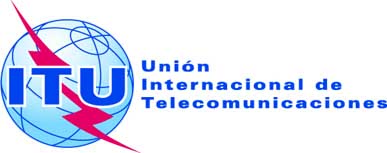 SESIÓN PLENARIAAddéndum 4 al
Documento 11(Add.14)-S13 de septiembre de 2019Original: inglés/españolEstados Miembros de la Comisión Interamericana de Telecomunicaciones (CITEL)Estados Miembros de la Comisión Interamericana de Telecomunicaciones (CITEL)Propuestas para los trabajos de la ConferenciaPropuestas para los trabajos de la ConferenciaPunto 1.14 del orden del díaPunto 1.14 del orden del díaAtribución a los serviciosAtribución a los serviciosAtribución a los serviciosRegión 1Región 2Región 347,2-47,5	FIJO		FIJO POR SATÉLITE (Tierra-espacio)  5.552		MÓVIL		5.552A47,2-47,5	FIJO		FIJO POR SATÉLITE (Tierra-espacio)  5.552		MÓVIL		5.552A47,2-47,5	FIJO		FIJO POR SATÉLITE (Tierra-espacio)  5.552		MÓVIL		5.552AAtribución a los serviciosAtribución a los serviciosAtribución a los serviciosRegión 1Región 2Región 347,9-48,2	FIJO		FIJO POR SATÉLITE (Tierra-espacio)  5.552		MÓVIL		5.552A47,9-48,2	FIJO		FIJO POR SATÉLITE (Tierra-espacio)  5.552		MÓVIL		5.552A47,9-48,2	FIJO		FIJO POR SATÉLITE (Tierra-espacio)  5.552		MÓVIL		5.552A